МИНИСТЕРСТВО ОБРАЗОВАНИЯ И НАУКИ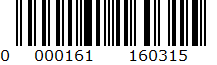 РЕСПУБЛИКИ КАЗАХСТАННАЦИОНАЛЬНЫЙ ЦЕНТР ТЕСТИРОВАНИЯВНЕШНЯЯ ОЦЕНКА УЧЕБНЫХ ДОСТИЖЕНИЙ9 класс(Апробация)КНИЖКА - ВОПРОСНИКВАРИАНТ   161Ф.И.О.   __________________________________________________________Город (Область)  ___________________________________________________Район  ____________________________________________________________Школа ______________________________Класс ________________________Подпись учащегося  _________________2016ВНИМАНИЕ!Книжка-вопросник содержит тестовые задания по предметам:КАЗАХСКИЙ ЯЗЫК и ХИМИЯВремя тестирования – 130 минут (2 часа 10 минут).Начинать отвечать можно с любого предмета.По предмету казахский язык дан 1 текст, к тексту по 5 тестовых задания. Каждое задание требует выбора единственного правильного ответа из пяти предложенных вариантов.В книжке-вопроснике встречаются следующие формы тестовых заданий:задания с выбором одного правильного ответа из пяти предложенных;задания с выбором одного или нескольких правильных ответов из восьми предложенных.Выбранный ответ нужно отмечать на листе ответов путем полного закрашивания соответствующего кружка.Все необходимые расчеты можно производить на свободных местах книжки-вопросника.Нужно внимательно заполнить все секторы листа ответов. После завершения тестирования книжка-вопросник и лист ответов должны быть сданы дежурному по аудитории.Во время тестирования запрещается:Выходить из аудитории без разрешения;Пересаживаться с места на место;Обмениваться материалами тестирования;Использовать сведения, раскрывающие содержание тестов и кодов правильных ответов к ним;Пользоваться информационными материалами, электронными записными книжками, калькуляторами, телефонами и др. средствами коммуникации.КАЗАХСКИЙ ЯЗЫК      Инструкция: «Внимательно прочитайте текст и правильно выполните задания к тексту». Ақыл, қайрат, жүрек және ғылым	      Қайрат, ақыл, жүрек – үшеуі таласып келіп, ғылымға жүгініпті. Қайрат айтыпты: - Ей, ғылым, өзің білесің, дүниеде еш нәрсе менсіз кәмелетке жетпейді, әуелі өзіңді білуге ерінбей үйрену керек, ол – менің ісім. Дүниеге лайықты өнер, мал тауып, абырой, мақсатты еңбексіз табуға болмайды. Болымсыз нәрсеге үйір қылмай, бойды таза сақтайтын, көрсеқызар жеңілдіктен құтқаратын мен емес пе? Осы екеуі маған қалай таласады?	Ақыл айтыпты: -Не дүниеге, не ақыретке не пайдалы болса, не залалды болса, білетін – мен, сенің сөзіңді ұғатын – мен, менсіз пайданы іздей алмайды екен, ғылымды игере алмайды екен, залалдан қаша алмайды екен, осы екеуі маған қайтіп таласады? Менсіз өздері неге жарайды екен?Жүрек айтыпты: -Мен – адам денесінің патшасымын, қан менен тарайды, жан менде мекен қылады, менсіз тіршілік жоқ. Жұмсақ төсекте, жылы үйде, тамағы тоқ жатқан кісінің де, аш кедейдің жайында ойлайтын – мен. Үлкеннен ұят сақтап, кішіге рақым қылдыратын – мен, бірақ мені таза сақтай алмайды. Мен таза болсам, адам баласын алаламаймын, жақсылыққа елжіреп еритін – мен, жаманшылыққа  жиреніп, тулап кететін – мен, әділет, ынсап, ұят, рақым, мейірбандық менен шығады, менсіз осылардың көрген күні не? Осы екеуі маған қалай таласады?Сонда ғылым бұл үшеуінің сөзін тыңдап болып, айтыпты: -Ей, қайрат, сенің айтқандарыңның бірі рас-ақ. Ол айтқандарыңнан  басқа да көп өнерлеріңнің бары рас, бірақ қаруыңа қарай қаттылығың да мол, пайдаң да мол, залалың да мол, кейде жақсылықты берік ұстап, кейде жамандықты берік ұстап кетесің, соның жаман.-Ей, ақыл, сенің айтқандарыңның бәрі рас-ақ. Сенсіз еш нәрсе табылмайтыны рас. Тәңіріні де сен танытасың, екі дүниенің жайын да сен білесің. Бірақ сонымен бірге, амал да, айла да – бәрі сенен шығады. Қайрат, сенің қаруың көп, күшің мол, сенің де еркіңе жібермейді. Орынды іске күшіңді аятпайды ғой. Орынсыз жерге қолыңды босатпайды. Осы үшеуің басыңды қос, бәрін жүрекке билет.Осы үшеуің бір кісіде менің айтқанымдай табылсаңдар, қасиетті адам сол.           Үшеуің ала болсаң, мен жүректі жақтадым.ХИМИЯ      Инструкция: «Вам предлагаются задания с одним правильным ответом из пяти предложенных. Выбранный ответ необходимо отметить на листе ответов путем полного закрашивания соответствующего кружка».  1. «Ашық» сөзінің антонимдік сыңары.A) Аласа.B) Жабық.C) Биік.D) Сұлу.E) Жаңа.  2. Мақалдың тақырыбы. Күш – білімде, білім – кітапта. A) Білім.B) Еңбек.C) Мамандық.D) Туған жер.E) Отан.  3. «Әлді» сөзінің синонимі.                                                                                                                                                                        A) Қонақ, көмек.B) Мықты, күшті.                                                                                                  C) Рең, шырай.D) Жұмыс, ғимарат.E) Реніш, жәрдем.  4. Сын есім жасайтын жұрнақтар.A) –дан, –ден.B) –ла, –ле.C) –мен, –бен.D) –лық, –лік.E) –дар, –дер.  5. Дара жалқы есімдер қатары.A) Үлбі, Нарым.B) Жезқазған, Талдықорған.C) Талдықорған, облыс.D) Тянь-Шань, қойма.E) Жетісу, тау.  6. Заттың ретін білдіретін сан есім.A) Жинақтық.B) Есептік.C) Топтау.D) Реттік.E) Бөлшектік.  7. Бастауыш пен баяндауыш зат есімнен тұрған сөйлем.A) Шет тілін оқу – болашағың.B) Кешігіп келгендер – әжемнің таныстары.C) Тіл – қоғамдық құбылыс. D) Мен – жүрген бір пендемін. E) Бар ойы – өлең айтып, ән салу.  8. Бастауышы сілтеу есімдігінен, баяндауышы атау тұлғадағы зат есім.A) Мен – мектеп оқушысымын. B) Кейбіреулері осында қалды.C) Үйге ешкім келген жоқ.D) Сонау – біздің мекеме.E) Біз – институттың түлектеріміз.  9. «Үндемеу» сөзінің баламасы.A) Судан таза. B) Тілге жүйрік.C) Төбесіне көтеру.D) Сөз таластыру.E) Тілге келмеу. 10. "О" дыбысына тән қатар.A) Жіңішке, қысаң, езулік.B) Қысаң, ашық, езулік.C) Ашық, жіңішке, езулік.D) Жуан, езулік, жіңішке.E) Ашық, жуан, еріндік. 11. Екі сөзден бірігіп жасалған күрделі сөз.A) Сүңгуір.B) Қасірет.C) Екібастұз.D) Ұлтуған.E) Құдірет. 12. Сөйлемдегі жалқы есімдегі септік және тұлғасына қарай түрі.Отырар – қазақ елінің көне бекінісі.A) Атау септікте, негізгі.B) Табыс септікте, күрделі.C) Атау септікте, күрделі.D) Ілік септікте, дара.E) Ілік септікте, күрделі. 13. Бастауышы тұйық етістіктен, баяндауышы атау тұлғадағы зат есімнен тұрған сөйлем.A) Біреу айтқанды ұғып ал. B) Ашу – ақылдың дұшпаны.C) Еліміздің мемлекеттік тілін дамыту – баршамызға ортақ міндет.D) Елу екіге бөлінеді.E) Су ішкен құдығыңа түкірме. 14. Қарсы мәндес мақал.A) Дос сыртыңнан мақтар, дұшпан көзіңе мақтар.B) Кісі елінде сұлтан болғанша, өз еліңде ұлтан бол.C) Еңбек – адамның көркі. D) Адам бір-біріне қонақ.E) Талабы жоқ жас – қанаты жоқ құс. 15. Сөйлемдердегі салыстырмалы шырай тұлғасында тұрған сын есім.A) Бораш кеудесі шалқақтау біткен, бұлшық еттері күнге күйген адам екен.B) Жауырынды, өте ширақ бала екен.C) Мөлдір қара көздері жарқырап тұр.D) Ауыз, мұрны үлкен, сымбатты көрінеді.E) Оның көздері жаңа туған бұзаудың көзіне ұқсайды. 16. Қайраттың өзі туралы айтқан пікіріA) «Болымсыз нәрсеге үйір қылмай, бойды таза сақтайтын, көрсеқызар жеңілдіктен құтқаратын мен емес пе?»B) «Не дүниеге, не ақыретке не пайдалы болса, не залалды болса, білетін – мен, сенің сөзіңді ұғатын – мен».C) «Менсіз пайданы іздей алмайды екен, ғылымды игере алмайды екен, залалдан қаша алмайды екен».D) «Әділет, ынсап, ұят, рақым, мейірбандық менен шығады, менсіз осылардың көрген күні не?»E) «Осы үшеуің басыңды қос, бәрін жүрекке билет». 17. Ғылымның айтқан ойларынан мағыналары жақын сөздерді анықтаңызA) «Мен – адам денесінің патшасымын, қан менен тарайды, жан менде мекен қылады, менсіз тіршілік жоқ».B) «Жақсылыққа елжіреп еритін – мен, жаманшылыққа  жиреніп, тулап кететін – мен».C) «Не дүниеге, не ақыретке не пайдалы болса, не залалды болса, білетін – мен».D) «Тәңіріні де сен танытасың, екі дүниенің жайын да сен білесің. Бірақ сонымен бірге, амал да, айла да – бәрі сенен шығады».E) «Менсіз пайданы іздей алмайды екен, ғылымды игере алмайды екен, залалдан қаша алмайды екен». 18. Автордың ойынша  қасиетті адам деген қандай адам екенін анықтаңызA) Аш кедейдің жайын ойламай, арын таза ұстайтын адам. B) Өзгеге пайдасы мол, залалы жоқ, күшін орынды іске жұмсайтын, орынсыз істен бойын аулақ ұстайтын адам.C) Пайданы іздеп, залалдан қаша алмайтын, ғылымды игере алмайтын адам.D) Жақсылыққа елжіреп ерімейтін, жаманшылықтан жиренбейтін адамE) Дүниеге лайықты өнер, мал тауып, абырой, мақсатты еңбексіз табуға болатындығын түсінетін адам. 19. Мәтіннің тақырыбына сай келетін мақал-мәтелA) Алтау ала болса, ауыздағы кетеді, төртеу түгел болса, төбедегі келеді.B) Адаспаймын деген ер тал түсте жолдан адасады.C) Досы көпті жау алмас, ақылы көпті дау алмас.D) Байтал шауып бәйге алмас.    Жақсы аттың тісін ашпа.E) Бөрінің аузы жесе де қан, жемесе де қан. 20. Шығармадағы негізгі ой қай кейіпкердің пікірінде екендігін анықтаңыз.A) Ғылымның сөзінде.B) Ақылдың сөзінде.C) Бастың сөзінде.D) Қайраттың сөзінде.E) Жүректің сөзінде. ТЕСТ ПО ПРЕДМЕТУ КАЗАХСКИЙ ЯЗЫК ЗАВЕРШЁН      Инструкция: «Вам предлагаются задания с одним правильным ответом из пяти предложенных. Выбранный ответ необходимо отметить на листе ответов путем полного закрашивания соответствующего кружка».  1. Метилоранж в растворе фосфорной кислотыA) розовыйB) оранжевыйC) желтыйD) малиновыйE) бесцветный 2. Слабые электролиты имеют степень диссоциации меньше A) 23%B) 10%C) 17%D) 37%E) 3% 3. Реакция  разложения A) H2 + Cl2 →2HClB) BaO +2HCl → BaCl2 + H2OC) Zn +2HCl→ZnCl2 + H2↑D) 2Al +3S→Al2S3E) CaCO3 → CaO + CO2↑ 4. Число элементов в первом периоде A) 8B) 6C) 32D) 18E) 2 5. Вещество, имеющее характеристику: может быть твердым, жидким,газообразным, имеет плотность 1 г/мл - это…A) КислородB) АзотC) ВодаD) Пероксид водородаE) Водород 6. Химическая связь в простом веществе сереA) ионнаяB) ковалентная полярнаяC) ковалентная неполярнаяD) донорно-акцепторнаяE) металлическая 7. Газ, создающий парниковый эффектA) H2SB) HClC) O2D) N2E) СО2 8. Вода взаимодействует с веществом:A) HgB) Ag     C) CaD) AuE) Cu  9. При нагревании кальция с углеродом образуетсяA) силикат кальцияB) карбид кальцияC) нитрид кальцияD) карбонат кальцияE) фосфат кальция10. Формула метафосфорной кислоты A) H3PO3B) PH3C) P2O5D) H3PO4E) HPO311. Железо в природе не встречается в видеA) ГематитаB) Лимонита C) МагнетитаD) АпатитаE) Пирита 12. Этот элемент образует два газообразных аллотропных видоизменения и они находятся в атмосфере и стратосфереA) кислород и азотB) углекислый газ и угарный газC) кислород и озонD) уголь и графитE) азот и озон13. Относительная  атомная масса элемента в активированном угле и его применение в медицине A) 12, антибиотикB) 11, пищевая добавкаC) 14, растворитель      D) 12, наружно E) 12, адсорбент14. Электронную конфигурацию 1s22s22p63s2 имеет атом элементаA) SB) SiC) PD) MgE) K15. Соединение, содержащее катион и анион с электронной формулой 1s22s22p63s23p 6A) NaBrB) KClC) KFD) NaFE) KBr16. Сумма всех коэффициентов в уравнении реакции, схема которойBa(NO3)2 + H2SO4 →  A) 4B) 1C) 5D) 3E) 217. Количество электронов в  S+6A) 14B) 11C) 16D) 12 E) 1018. Ковалентная неполярная связь в молекулеA) SO2B) HClC) H2SD) HIE) N219. В веществах Н2О и Н2О2 массовая доля кислорода соответственноA) 90,1%, 93,2%B) 89%, 93%C) 88,9 %, 94,1%D) 88,0%, 95,0%    E) 87%, 89%20. Нитрат аммония и нитрат цинка могут взаимодействовать A) карбонатом кальцияB) разбавленным раствором серной кислотыC) раствором хлорида натрияD) железомE) гидроксидом калия				21. На внешнем энергетическом уровне атома кальция в основном состоянии находятся столько же электронов, сколько у ионаA) Mg2+B) K+C) Li+D) S2-E) Cl-22. Масса раствора, который образуется при смешивании  2 моль воды и 40 г гидроксида натрия     A) 28 гB) 76 гC) 24 гD) 23 гE) 38 г23. Атому неметалла с наибольшим радиусом соответствует формулаA) 1s22s22p63s23p3B) 1s22s22p63s23p5C) 1s22s22p2D) 1s22s22p63s23p2E) 1s22s22p63s23p424. Для получения нитрата железа (III)        необходимы реактивы Х1, Х2, Х3A) B) C) D) E) 25. Масса яичной скорлупы примерно равна 6 г, а содержание в ней карбоната кальция-40%. Для растворения скорлупы одного яйца необходим                 7,3%-ный раствор соляной кислоты массойA)  B) 28 гC) 96 гD) 24 гE) 66 г      Инструкция: «Вам предлагаются задания, в которых могут быть один или несколько правильных ответов. Выбранный ответ необходимо отметить на листе ответов путем полного закрашивания соответствующего кружка». 26. Металлическая кристаллическая решетка вA) жевательной резинкеB) алюминиевой трубкеC) пластической сере	D) медиE) серебраF) золотаG) пластилинеH) воске27. Оба вещества являются простымиA) алмаз, графитB) поваренная соль, водородC) озон, углекислый газ D) гелии, графитE) кислород, метанF) озон, кислород G) алмаз, угарный газH) сахар, уголь28. Реакции соединенияA) B) C) D) E) F) G)  H) 29. Простые веществаA) углекислый газB) железо	C) угарный газD) водородE) сероводородF) графитG) вода H) аммиак30. Неметаллами являютсяA) SB) LiC) PD) СаE) AlF) FrG) RbH) O	31. Основными оксидами являютсяA) FeOB) NOC) D) E) BaOF) G) H) 32. Только неметаллы в группеA) гелий, фтор, алюминийB) натрий, калий, азот C) хлор, фосфор, сераD) азот, водород, натрийE) натрий, железо, калийF) сера, азот, кислородG) сера, азот, водородH) углерод, калий, натрий33. Кислотные свойства проявляют веществаA) B) C) D) E) F) G) H) 34. Лампочка прибора для изучения  электропроводности загорится, если электроды поместить в A) хлорид калия (тв)B) вода дистиллированнаяC) сахар(р-р)D) хлорид натрия (р-р)E) этиловый спиртF) гидроксид натрия (расплав)G) гидроксид натрия (р-р)H) сахар (расплав) 35. Ослабление неметаллических свойств происходит в группе элементовA) P, C, OB) Si, H, PC) N, F, RnD) F, N, О	E) F, O, NF) C, Ar, NG) N, P, AsH) C, О, Si 36. Вещества с аморфным строением  A) поваренная соль B) медная  пластинаC) пластилинD) жевательная резинкаE) лёдF) воскG) кристаллическая сода H) графит37. Атомы углерода и кремния различаются между собойA) относятся к р-элементам B) числом валентных электроновC) относятся к неметаллам D) числом вакантных орбиталей на внешнем энергетическом уровнеE) зарядом ядраF) количеством электронов на последнем энергетическом уровнеG) нахождением в одной группеH) числом энергетических уровней38. Несолеобразующие оксидыA) MgOB) C) D) E) СОF) SiOG) H) NO39. Равные массовые доли углерода в соединенияхA) B) C) D)  E) F) G) H) 40. Щелочной раствор получают при растворении водеA) Al(OH)3 B) Cr2(CO3)3C) Сa(OH)2D) NiCl2E) Na2CO3F) Na2OG) BaSO4H) CuSТЕСТ ПО ПРЕДМЕТУ ХИМИЯ ЗАВЕРШЁН